Publicado en 08022 el 26/07/2017 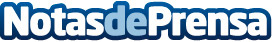 La Clínica ‘Belleza en Gotas’ hace el Trasplante Capilar más accesibleCon el desarrollo de su nueva Unidad de Tricología y Trasplante Capilar, la clínica liderada por el Dr. Francisco Gómez León pretende que un mayor número de personas tengan acceso a los tratamientos contra la alopeciaDatos de contacto:Francisco Gómez LeónClínica 'Belleza en Gotas'93 531 3563Nota de prensa publicada en: https://www.notasdeprensa.es/la-clinica-belleza-en-gotas-hace-el-trasplante_1 Categorias: Medicina Sociedad Medicina alternativa Belleza http://www.notasdeprensa.es